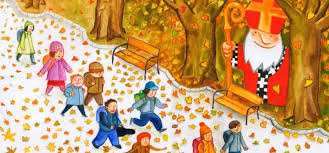 Od 20 września do 1 października uczniowie naszej szkoły z klas V-VIII będą mogli ubiegać się o Stypendium Świętego Mikołaja.Kryteria formalne ubiegania się o stypendium:Miesięczny dochód netto na jednego członka rodziny nie jest wyższy niż 1500 zł (tysiąc pięćset złotych). Wartość ta poświadczana jest poprzez dołączenie do Wniosku o stypendium  oświadczenia o wysokości dochodów, wypełnionego zgodnie z zasadami dokumentowania i obliczania dochodu Uzyskał średnią ocen, w roku poprzedzającym złożenie wniosku o stypendium, nie niższą niż 4,4Złożył kompletny (z załącznikami) i podpisany wniosek do 1 października 2021r.Kryterium 1 Zaangażowanie i aktywność społeczna w ciągu ostatniego roku ( od 1 września 2020 r.) Do aktywności społecznej zalicza się między innymi: aktywna działalność w organizacjach i stowarzyszeniach nieformalnych; działalność w lokalnych organizacjach, pełnienie funkcji w organizacjach harcerskich, wolontariat, np. w schronisku dla zwierząt, harcerstwo, aktywność poparta osiągnięciami w samorządzie szkolnym, działalność artystyczna pro bono, np. występ na koncertach charytatywnych, organizowanie 
występów artystycznych dla dzieci z domu dziecka, aktywność na rzecz kultury, np. redagowanie gazetki szkolnej, organizowanie wystaw w szkole, zaangażowanie na rzecz wspólnoty religijnej (jako ministrant, w scholi, Oazie). Kryterium nr 2. Osiągnięcia: naukowe, sportowe, artystyczne, w konkursach i olimpiadach przedmiotowych i tematycznych, itp. w ciągu ostatniego roku (od 1 września 2020 r.).W tym roku szkolnym nabór wniosków stypendialnych będzie odbywał się elektronicznie poprzez nowy portal stypendialny. Wzór wniosku można odebrać w sekretariacie lub u koordynatora programu Jolanty Kurtysiak, żeby przygotować sobie wcześniej potrzebne materiały do wniosku.20 września prześlę  link do cyfrowego wniosku o stypendiumUczeń wypełnia wniosek na komputerze, pobiera wydruk pdf i klika "złóż wniosek"Rodzic podpisuje wydruk wniosku i uczeń składa w papierze wniosek w szkoleRegulamin programuhttps://sp1trzemeszno-my.sharepoint.com/:b:/g/personal/sp1_sp1trzemeszno_pl/EVeEwXs1PjRArDVFDK6JXzgBGCxop4ma0QgDco2vy_-Sqg?e=CKRpx9zał. 3- wzór wnioskuhttps://sp1trzemeszno-my.sharepoint.com/:b:/g/personal/sp1_sp1trzemeszno_pl/EfaPd_vYUepEj2xYf0ZuSgsBn3L5V1qanGnubTWDi4dvBA?e=IJZ2b2zał. 2- zasady dokumentowania dochoduhttps://sp1trzemeszno-my.sharepoint.com/:b:/g/personal/sp1_sp1trzemeszno_pl/EbcZXmHN1yROjYnoEuKmF3IBAYvOMS-0tN9j29jsULBOPA?e=XY9dh8